от 12марта 2020 года  № 2Об утверждении порядка формирования, ведения, обязательного опубликования перечня муниципального имущества, предназначенного для передачи во владение и (или) пользование субъектам малого и среднего предпринимательстваВ соответствии со ст. 18 Федерального закона от 24.07.2007                 № 209-ФЗ «О развитии малого и среднего предпринимательства в Российской Федерации», Постановлением Правительства Российской Федерации от 01.12.2016 №1283 «О внесении изменений в постановление Правительства Российской Федерации от 21 августа 2010 №645», администрация Большекибеевского сельского поселения                             п о с т а н о в л я е т:1. Утвердить Порядок формирования, ведения, обязательного опубликования перечней муниципального имущества, предназначенного для передачи во владение и (или) в пользование субъектам малого и среднего предпринимательства и организациям, образующим инфраструктуру поддержки субъектов малого и среднего предпринимательства (далее – Перечень) согласно приложению № 1.2. Утвердить Порядок и условия предоставления в аренду имущества, включённого в перечни муниципального имущества, предназначенного для передачи во владение и (или) в пользование субъектам малого и среднего предпринимательства и организациям, образующим инфраструктуру поддержки субъектов малого и среднего предпринимательства согласно приложению № 2.3. Утвердить форму перечней муниципального имущества, предназначенного для передачи во владение и (или) в пользование субъектам малого и среднего предпринимательства и организациям, образующим инфраструктуру поддержки субъектов малого и среднего предпринимательства согласно приложению № 3.4. Опубликовать настоящее постановление на официальном сайте администрации Килемарского муниципального района в Информационно-телекоммуникационной сети Интернет.6. Контроль за исполнением настоящего постановления оставляю за собой.Глава администрацииБольшекибеевского сельского поселения                                                                    Н.В.ЕршоваПриложение № 1к постановлениюот 12 марта 2020 № 2Порядок формирования, ведения, обязательного опубликования перечнеймуниципального имущества, предназначенного для передачи во владение и (или) в пользование субъектам малого и среднего предпринимательства и организациям, образующим инфраструктуру поддержки субъектов малого и среднего предпринимательства1. Перечни муниципального имущества, предназначенного для передачи во владение и (или) в пользование субъектам малого и среднего предпринимательства и организациям, образующим инфраструктуру поддержки субъектов малого и среднего предпринимательства (далее – Перечень), формируются администрацией Большекибеевского сельского поселения (далее – администрация), в том числе на основании заявлений субъектов малого и среднего предпринимательства и организаций, образующих инфраструктуру поддержки субъектов малого и среднего предпринимательства. 2.  Перечень свободного имущества формируется в целях предоставления недвижимого имущества, принадлежащего на праве собственности  администрации Большекибеевского сельского поселения (далее - недвижимое имущество), во владение и (или) пользование на долгосрочной основе субъектам малого и среднего предпринимательства и организациям, образующим инфраструктуру поддержки субъектов малого и среднего предпринимательства.В Перечень свободного имущества включается имущество, находящееся в собственности муниципальных образований, входящих в состав муниципального района в рамках заключенных соглашений о передаче органом местного самоуправления поселения органу местного самоуправления муниципального района части полномочий по созданию условий для развития малого и среднего предпринимательства в части формирования, утверждения, ведения и опубликования перечня муниципального имущества, предусмотренного частью 4 статьи 18 Федерального закона «О развитии малого и среднего предпринимательства в Российской Федерации».Перечень переданного имущества формируется в целях раскрытия информации об имущественной поддержке, оказываемой администрацией Большекибеевского сельского поселения субъектам малого и среднего предпринимательства и организациям, образующим инфраструктуру поддержки субъектов малого и среднего предпринимательства.2.1. Под недвижимым имуществом, включенным в Перечни, понимаются объекты недвижимости нежилого назначения, в том числе земельные участки, находящиеся в собственности администрации Большекибеевского сельского поселения, а также земельные участки, государственная собственность на которые не разграничена.2.2. Распоряжение недвижимым имуществом, включенным в Перечни, осуществляется в соответствии с законодательством Российской Федерации.2.3. Формирование и ведение Перечней основывается на следующих основных принципах:- достоверности данных и легитимности источников информации, используемых для ведения Перечней;- возможности оперативного доступа к сведениям Перечней;- ежегодной актуализации Перечней до 1 ноября текущего года.В Перечень может включаться имущество, соответствующее следующим критериям:1) недвижимое имущество: здания, строения, сооружения, нежилые помещения площадью не более 3000 кв.м, а также земельные участки, находящиеся в муниципальной собственности, а также государственная собственность на которые не разграничена и свободные от прав третьих лиц (за исключением имущественных прав субъектов малого и среднего предпринимательства);2) движимое имущество, в том числе оборудование, машины, механизмы, установки, транспортные средства, инвентарь, инструменты, свободное от прав третьих лиц (за исключением имущественных прав субъектов малого и среднего предпринимательства);3) имущество, не ограниченное в обороте;4) имущество, не являющееся объектом религиозного назначения;5) имущество, не являющееся объектом незавершенного строительства;6) имущество, в отношении которого не принято решение о предоставлении его иным лицам;7) имущество, не включенное в прогнозный план (программу) приватизации муниципального имущества;8) имущество, не признанное аварийным и подлежащим сносу или реконструкции.2.4. Перечни, а также решения о внесении в них изменений утверждаются постановлением администрации Большекибеевского сельского поселения.2.4.1 Ведение Перечней осуществляется отделом по управлению муниципальным имуществом и земельными ресурсами администрации Килемарского муниципального района в электронной форме и на бумажном носителе.2.4.2.  Сведения о недвижимом имуществе вносятся в Перечни в составе и по форме, которые утверждены настоящим постановлением. 3. Сформированный пакет Перечня выносится на рассмотрение координационного совета по предпринимательству. Решение об утверждении Перечня принимается не ранее чем через тридцать дней после направления проекта Перечня в координационный совет.3.1. Не допускается включать в Перечень:- объекты недвижимости, не пригодные к использованию, в том числе находящиеся в аварийном и руинированном состоянии;- имущество, относящееся к движимым вещам, которое полностью расходуется в течение одного производственного цикла, либо срок службы которого составляет заведомо менее пяти лет – минимального срока заключения договора с субъектом мало и среднего предпринимательства;- движимое имущество, не обладающее индивидуально определенными признаками, позволяющими заключить в отношении него договор аренды или иной гражданско-правовой договор.4. Имущество, находящееся в собственности администрации Большекибеевского сельского поселения, арендуемое субъектами малого или среднего предпринимательства, включается в Перечень администрацией только после получения письменного согласия арендатора, уведомленного о положениях Федерального закона от 22 июля 2008 года № 159-ФЗ «Об особенностях отчуждения недвижимого имущества, находящегося в государственной собственности субъектов Российской Федерации или муниципальной собственности и арендуемого субъектами малого и среднего предпринимательства, и о внесении изменений в отдельные законодательные акты Российской Федерации», предусматривающих возможность реализации субъектом малого или среднего предпринимательства преимущественного права на приобретение арендуемого имущества.5. Заявления субъектов малого и среднего предпринимательства и организаций, образующих инфраструктуру поддержки субъектов малого и среднего предпринимательства, о включении имущества, находящегося в собственности  администрации Большекибеевского сельского поселения и свободного от прав третьих лиц (за исключением имущественных прав субъектов малого и среднего предпринимательства), в Перечень подаются в администрацию при условии, что:имущество находится в собственности администрации Большекибеевского сельского поселения более одного года и составляет казну муниципального образования;имущество в течение одного года, предшествовавшего дате подачи заявления, не находилось во временном владении и (или) временном пользовании у лиц, не отнесенных к субъектам малого и среднего предпринимательства или к организациям, образующим инфраструктуру поддержки субъектов малого и среднего предпринимательства;6. Заявление, указанное в пункте 4 настоящего Порядка, рассматривается администрацией в течение 30 дней с даты его поступления. По результатам рассмотрения уполномоченный орган включает имущество, указанное в заявлении,  в Перечень либо возвращает заявление с указанием причины отказа.7. Не допускается отказ во включении имущества, находящегося в собственности администрации Большекибеевского сельского поселения и свободного от прав третьих лиц (за исключением имущественных прав субъектов малого и среднего предпринимательства), в Перечень по основаниям, не предусмотренным настоящим Порядком.8. Перечень и изменения к нему утверждаются постановлением администрации Большекибеевского сельского поселения. Имущество должно быть учтено в реестре муниципального имущества. Сведения об имуществе, включаемые в Перечень, должны совпадать с информацией, учтенной в соответствующем реестре.9. Администрация по мере внесения изменений в Перечень, но не позднее чем через двадцать дней после формирования изменений и дополнений, утверждает их. Перечень дополняется не реже одного раза в год но не позднее 1 ноября текущего года.10. Постановление администрации Большекибеевского сельского поселения, утверждающее Перечень и изменения к нему, подлежат размещению на официальном сайте администрации Килемарского муниципального района в Информационно-телекоммуникационной сети Интернет.11  . Основания исключения имущества из Перечня:- выкуп имущества субъектом МСП, арендующим имущество;- прекращение права муниципальной собственности на имущество, в том числе в связи с прекращением его существования в результате гибели или уничтожения, отчуждением по решению суда, передачей в собственность другого публично-правового образования;- закрепление за органом местного самоуправления, муниципальным унитарным предприятием, муниципальным учреждением, иной организацией, создаваемой на базе имущества муниципальной собственности, для выполнения муниципальным полномочий, решения вопросов местного значения;- признание имущества невостребованными субъектами малого и среднего предпринимательства или организациями, образующими инфраструктуру поддержки МСП.Приложение №2 к постановлению от 12 марта 2020 г № 2Порядок и условия предоставления в аренду имущества, включённого в перечни муниципального имущества, предназначенного для передачи во владение и (или) в пользование субъектам малого и среднего предпринимательства и организациям, образующим инфраструктуру поддержки субъектов малого и среднего предпринимательства1. Имущество, включенное в перечень имущества, находящегося в собственности администрации Большекибеевского сельского поселения и свободного от прав третьих лиц (за исключением имущественных прав субъектов малого и среднего предпринимательства), предназначенного для предоставления во владение и (или) в пользование на долгосрочной основе субъектам малого и среднего предпринимательства и организациям, образующим инфраструктуру поддержки субъектов малого и среднего предпринимательства (далее – Перечень), предоставляется на торгах, а если законодательством не запрещено, то без проведения торгов.2. Недвижимое имущество, включенное в Перечень, предоставляется во владение и (или) в пользование субъектам малого и среднего предпринимательства и организациям, образующим инфраструктуру поддержки субъектов малого и среднего предпринимательства, на долгосрочной основе.3. Для рассмотрения вопроса о возможности заключения договора аренды имущества, включенного в Перечень, необходимо наличие заявления субъекта малого или среднего предпринимательства о его соответствии условиям отнесения к категориям субъектов малого и среднего предпринимательства, установленным статьей 4 Федерального закона от 24 июля 2007 года № 209-ФЗ «О развитии малого и среднего предпринимательства в Российской Федерации».4. Факт отнесения лица, претендующего на приобретение во владение и (или) в пользование имущества, включенного в Перечень, к субъектам МСП подтверждается наличием сведений о таком лице в едином реестре субъектов малого и среднего предпринимательства, размещенном на официальном сайте Федеральной налоговой службы.5. Передача имущества, во владение и пользование субъекту МСП или организации, образующей инфраструктуру поддержки субъектов МСП инициируется администрацией Большекибеевского сельского поселения путем проведения торгов не позднее шести месяцев с даты включения имущества в Перечень.Приложение №3к постановлению администрации Большекибеевского сельского поселенияот 12 марта 2020г. № 2Перечень недвижимого имущества на территории администрации Большекибеевского сельского поселения, свободного от прав третьих лиц, предназначенного для передачи  во владение и (или) пользование  субъектам малого и среднего предпринимательстваБОЛЬШЕКИБЕЕВО ЯЛ ПОСЕЛЕНИЙЫНАДМИНИСТРАЦИЙ         АДМИНИСТРАЦИЯ  БОЛЬШЕКИБЕЕВСКОГОСЕЛЬСКОГО ПОСЕЛЕНИЯПУНЧАЛПОСТАНОВЛЕНИЕ№  
п/пНаименование  
муниципального имуществаПлощадь, кв. мКадастровый номер, Целевое основные характеристикиОтметка о внесении в переченьОтметка о внесении в переченьОтметка об исключении из перечняОтметка об исключении из перечня№  
п/пНаименование  
муниципального имуществаПлощадь, кв. мКадастровый номер, Целевое основные характеристикиДата  внесенияОснование (наименование, дата и номер документа)Дата      
исключенияОснование (наименование, дата и номер документа)123456781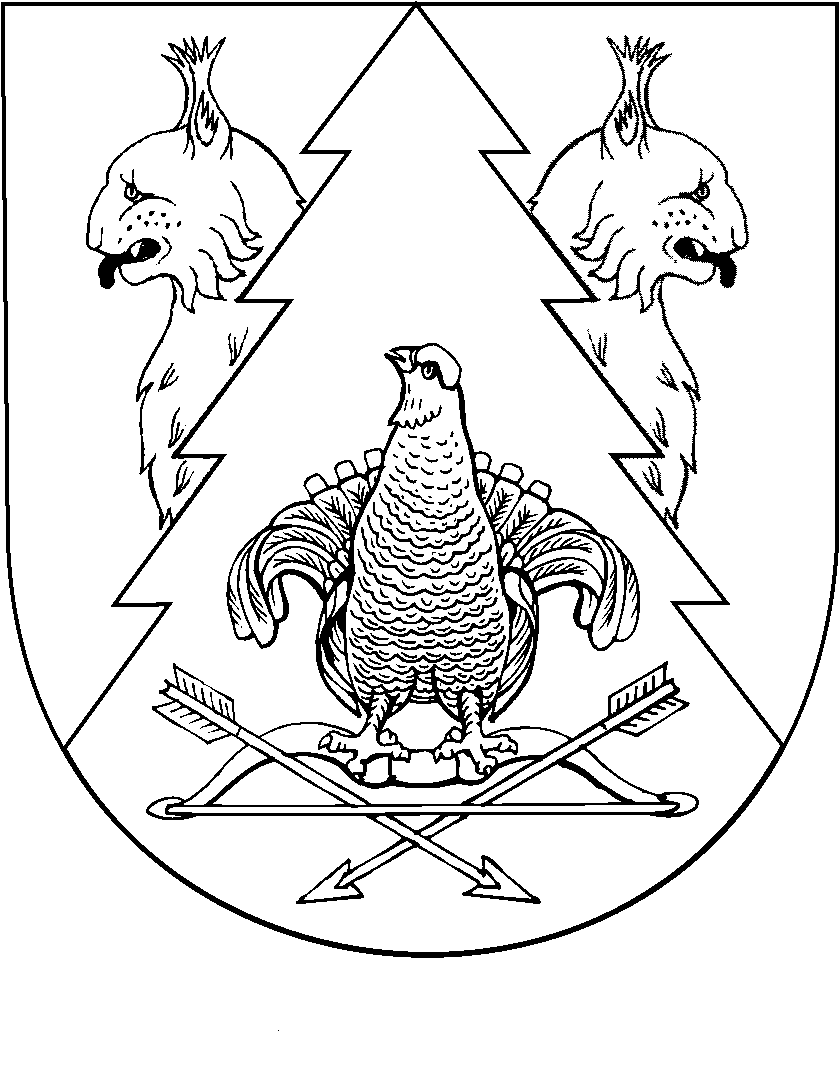 